 Shetkari Shikshan Sanstha’s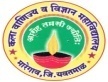 ARTS, COMMERCE & SCIENCE COLLEGE, MAREGAON (ROAD)Dist. Yavatmal- 445 303 (M.S.) India(Affiliated to Sant Gadge Baba Amravati University, Amravati)NAAC Accredited at ‘B+’ grade with CGPA 2.51 (Cycle-I)6.5.1: Internal Quality Assurance Cell (IQAC) has contributed significantly for institutionalizing the quality assurance strategies and processes. It reviews teaching learning process, structures & methodologies of operations and learning outcomes at periodic intervals and records the incremental improvement in various activitiesTeaching and Learning:IQAC Contribute, Monitors and Evaluates the Teaching & Learning processes:Feedback from the stakeholders (students, alumni, and parents).Monitoring of course files,Lecture Schedules,Course plans by random sampling Verification of cycle test analysis,Question papers, Arrangement of special classes for weak students.Identifying the new processes and recommending the same for improving the quality.Research:In our Institution, the IQAC plays an important role relating to quality improvement amongst the staff. The IQAC always motivates to teaching staff for the participations and paper presentations in national and international Conferences and Seminars.The IQAC inspires teachers to publish research articles in reputed national and international journals.The IQAC encourages the faculties to undertake Major and Minor Research Projects. Presently, there is no provision of funds for research and development. The necessary budget allocated by funding agencies like UGC and University is provided and utilized as per norms of concerned agencies. In this way, the IQAC channelizes the research culture in the College.Sports:The IQAC channelizes the sports culture in the College.The Sports Department of the College organizes continuously different sports competitions.Subsequently, Institution motivates students to participate in national and university level sports events.           Mechanism to Monitor Teaching-Learning Process:Initially, the IQAC follows the Academic Calendar provided by the University to plan yearly teaching - learning process.The departmental meetings headed by the HODs wherein distribution of the syllabus, accordingly, is maintained amongst the staff members. This plan is also shared with the students.Periodically, preparation of action plans of teaching – learning is completed as well as monitored by respective HODs and the head of the institute of the College.The teaching – learning outcome is evaluated by providing the feedback proforma prepared by the IQAC to the students of every class. Accordingly, the students record their responses through the proforma.The students’ responses are evaluated carefully by the IQAC and the shortcomings mentioned by the students regarding the teaching learning are conveyed to the concerned teacher.Secondly, the College appointed faculty in charge for class observation also conveys their responses to the IQAC and their responses are evaluated and the outcome of the same is conveyed to the concerned teachers.The students and faculty in charge’s suggestions help in solving the difficulties which come across the teaching – learning process.At the end of each semester, the IQAC collects the teachers’ diaries, completion of the syllabus etc. which help us in reviewing this process effectively.Structured Feedback System is developed.Most of the faculty members have completed their research work leading to PhD. Degree.Recognized Research Centre for PhD degree have been started in Chemistry, Botany, Physics, Commerce, English, Sociology, Marathi and History.Regular meeting of Internal Quality Assurance Cell (IQAC).Feedback collected, analysed and used for improvements.Collaborative quality initiatives with other institutionsISO certificationParticipating in UNNAT BHARAT ABHIYAN